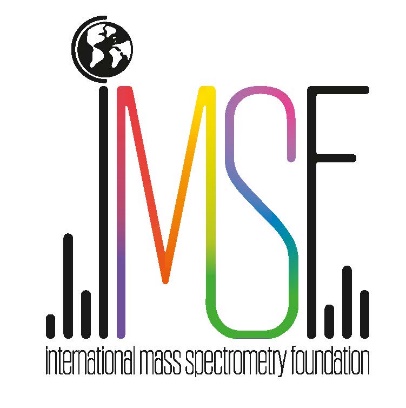 IMSF calls for applications for the:Nico Nibbering Student Travel Awards“Celebrating the joyous legacy of Prof. Nico Nibbering in international mass spectrometry through supporting the next generation of mass spectrometrists from all over the world to attend the International Mass Spectrometry School”The International Mass Spectrometry Foundation and the Organizing Committee of the 5th International Mass Spectrometry School (IMSSc) invite applications for the Nico Nibbering Travel Award to support student participation in the 5th IMSSc in Belfast (Northern Ireland, UK), April 24th-29th, 2022. Prof. Nicolaas (Nico) Martinus Maria Nibbering (1938-2014) was a Dutch chemist and pioneer of international mass spectrometry. In a career spanning over 40 years, Prof. Nibbering published more than 400 research articles making seminal contributions to our knowledge of ion chemistry and the development of instrumentation; including the design and construction of the first Fourier transform ion-cyclotron resonance mass spectrometer in Europe. Prof. Nibbering was a champion for mass spectrometry science and was central to forging an international community around this emerging discipline. Throughout his career he, along with his wife Tini, travelled extensively attending mass spectrometry conferences and workshops throughout Europe, Asia, Australasia and the Americas. His international network was central to the establishment of the International Mass Spectrometry Foundation and is the reason the foundation is registered in the Netherlands. Prof. Nibbering was a passionate advocate for young scientists and supported the education and career-development of mass spectrometrists from many countries around the world through his mentorship and the delivery of education and workshop programs. The Nico Nibbering Student Travel Awards serve to honor his many contributions to international mass spectrometry and build on his legacy of supporting young scientists in this field.More information on the life and work of Prof. Nico Nibbering can be found in the following articles:Gross, J. Am. Soc. Mass Spectrom. (2014) 25: 1829-1831.Heck et al., Mass Spectrom. Rev., (2014) 33: 415–416. A retrospective by Prof. Nibbering on the development of the field of ion chemistry is available at:Int. J. Mass Spectrom. Ion Phys. 377, 10-22 (2015). Guidelines for applications for the:Nico Nibbering Student Travel Awardsto attend the 2022 International Mass Spectrometry School (Belfast, Northern Ireland, UK)1.	The IMSF will make available an agreed budget for Nico Nibbering Student Travel Awards to support student attendance at the International Mass Spectrometry School.2.	Students must be a member of one of the affiliate societies of the IMSF.3.	Applications must include evidence of student status, a letter of support from the research supervisor, details of any other financial support and must present evidence that the student will contribute a scientific paper or poster at the 5th IMSSc as the presenting author.4.	Grants will be adjusted by the IMSF using a factor based on the standard of living in the student’s country of residence and the distance from that country to the venue of the 5th IMSSc.5.	The economic factor for the standard of living and the distance will be determined by the IMSF based on accessible public data.6.	The minimum grant will be €100 and the maximum grant will be €750. The award is a personal grant to the student award winner and is not an institutional grant. No direct payments to a student’s institution will be authorized.7.	If the total amount of valid applications requested exceeds the allocated budget, the IMSF will rank the grants and fund until the total budget is consumed.8.	The closing date for all applications is November 4th, 2021 prior to the IMSC.  Applicants will be notified of the decision by November 25th, 2021 of that year.9.	The IMSF will not correspond on their decisions for awarding a travel grant, or the amount granted.10.	The provision of the IMSF travel award must be acknowledged in the poster or oral presentation. A copy of the IMSF logo can be obtained from the IMSF secretary; this logo must only be used for this presentation and must be deleted from the recipient’s computer following the presentation.	11.	Awardees must to present themselves to the IMSF Treasurer (or other nominated representative of the IMSF executive board) at the 5th IMSSc to provide bank account details (i.e., account holder name; bank name; account number; BIC (SWIFT) Code and; IBAN Code). After a personal meeting with the Treasurer and receipt of the written report (see 12) electronic payment will be authorized directly into the back account of the student.12.	Following the IMSSc, all recipients of travel awards must produce a two-page report highlighting the scientific benefits of attendance at the 5th IMSSc. The IMSF maintains the right to use these reports for publicity and post whole or edited versions on the IMSF website.Application form for aNico Nibbering Student Travel AwardComplete all details and forward documents by November 4th 2021 to:Dr Diego Cobice	Chair of the International Mass Spectrometry SchoolE-mail: d.cobice@ulster.ac.uk
Send copy to the Secretary of IMSF: stephen.blanksby@qut.edu.auYour Name:……………………………………. 							Your Address: City:…………………………….  Postcode/ZIP code:……………..			Country:……………………..E-mail:	………………………….			Telephone:…………………..  Your presentation at the conference is entitled: ………………………………………………………………………………Actual (or estimated) cost of your travel to the conference (specify amount and currency):……….Other financial support (please specify amount, source and currency):……………………………..Statement of support from relevant supervisor:………………………………………………………………………………………………………………………………………………………………………………………………………………………………………………………………………………………………………………..Supervisor Name (please print):  			Signature:	Position:  						Date: I confirm that I am a member of the following affiliated mass spectrometry society.Specify name of IMSF affiliated society:……………………………………………………………I confirm that I am a student applying for an IMSF travel award to attend the 5th IMSSc School and I certify that all of the information above is correct.* Student Name (please print):				Signature: 								Date: * False representations will invalidate this application